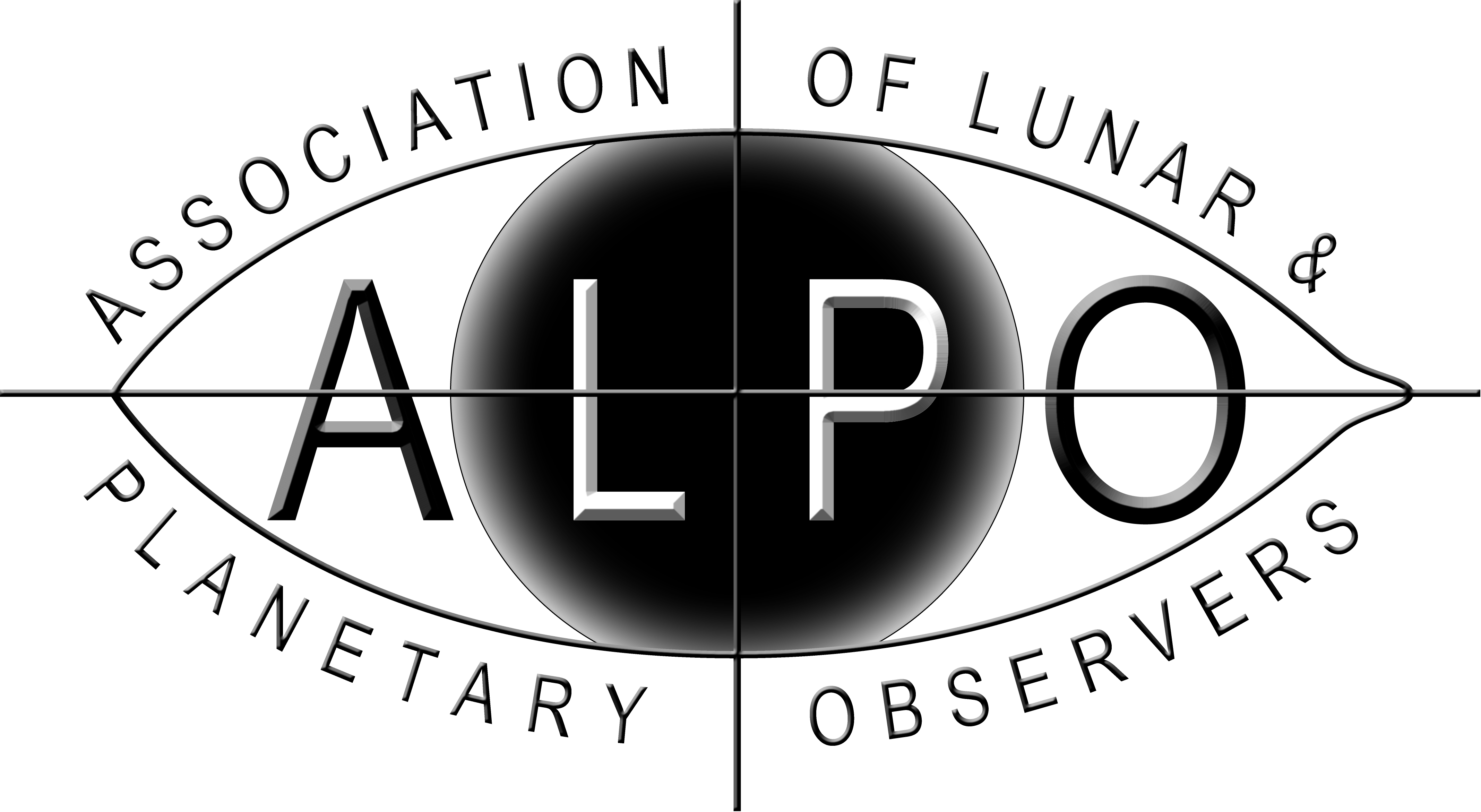 Please Print!Name  ________________________________________________________________________Spouse or Other Family Member ___________________________________________________Mailing Address ______________________________________________________________________________________________________________________________________________Email Address(es)  ______________________________________________________________Receipt of your Registration will be acknowledged via email, as well as any updatesName(s) for your Name Badges (Tom, Betty, etc.) _____________________________________Are you an ALPO Member?  Yes   No   I would like information on how to join ALPO!REGISTRATION Individual before July 1st; $50….…………………………………......	$_______ Individual after July 1st; $60….………...…………....……………......	$_______ Individual plus Spouse/Family Member before July 1st; $60.………...	$_______ Individual plus Spouse/Family Member after July 1st; $75.………......	$_______ Banquet; $30/person X _____ people.……………………....…...…....	$_______ ALPO Lapel Pin; $8.50/pin X _____ pins ……………………............	$_______ Contribution to ALPO………………………..…………...………......	$_______Payment Enclosed:  Check   Money Order – Make Payable to NEFAS ALPO ConferenceMail Completed Registration Form and Payment to:2010 ALPO Conference – Carl Moore, Registrar – 4157 San Juan Ave – Jacksonville FL 32210For Hotel Reservations: Call the 2010 ALPO Conference Hotel – Hospitality Inn – at 800‐772‐8929 to make reservations and for the special group rate (mention ALPO to receive the special rate)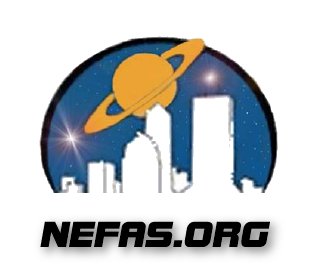 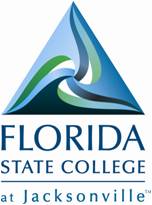 TOTAL:$            .